Member Contact Information/ Información de miembro(a):Name/ Nombre: _____________________________________Phone#/ teléfono: ________________________Address/ Dirección: ________________________________________________________________________Email/ Correo electrónico: ___________________________________________________________________Name/ Nombre: _____________________________________Phone#/ teléfono: ________________________Address/ Dirección: ________________________________________________________________________Email/ Correo electrónico: ___________________________________________________________________Band Student(s) Name/ nombre de alumno(a) (s) de Banda: _________________________________________Instrument(s)/ Instrumento(s): _____________________________ Grade(s)/Grado(s): ___________________I would like to help in the following area/ Me gustaría ayudar en la área siguiente: (Check as many as you would like)/ (marque todos los que desee)Please choose a level below / Por favor, elija un nivel abajoMake checks payable to Madisonville Band Booster Club (MBBC)/hacer los cheques pagaderos a Madisonville Band Booster Club (MBBC)Note: Checks returned for insufficient funds will be subject to a $25 check fee! /Nota: Los cheques devueltos por insuficiencia de fondos estará sujeto a un cargo por cheque de $25!____ $10 – (Member) (miembro) Membership Fee / Cuota de membresía____ $30 – (First Chair) Fee for a single membership. Entitles the member to 1 (one) current year short sleeve t-shirt in their choice of size and 1 (one) window decal. Shirt Size: ______ $ 30 – (Primer Silla) costo por una membresía individual. Derecho al miembro a un (1) Camisetas manga corta en su elección de tamaño y 1 (una) calcomanía para la ventana .Tamaño de Camiseta: _______ $100 – (Section Chair) Fee for a double membership. Entitles the member to 2 (two) current year short sleeve t-shirts in their choice of sizes, 1 (one) window decal, and 1 (one) yard sign. Shirt Size: ______ $100 – (Segunda Silla) costo por una membresía doble. Derecho al miembro a  2 (dos) Camisetas manga corta en su elección de tamaño y 1 (una) calcomanía para la ventana y 1 (una) calcomanía para la yarda. Tamaño de Camiseta: ___Additional Membership levels on the back side/Niveles de membresía adicionales en la parte posterior____$250 – (Drum Major) Fee for a double membership. Entitles the member to 2 (two) current year short sleeve t-shirts in their choice of sizes, 1 (one) window decal, 1 (one) yard sign, name(s) on the plaque in the band hall and recognition in printed band performance programs and in the announcements at the senior night football game. Shirt Size: ______  $250-(Tambor Mayor) costo por una membresía doble. Derecho al miembro a  2 (dos) Camisetas manga corta en su elección de tamaño y 1 (una) calcomanía para la ventana y 1 (una) calcomanía para la yarda, nombre (s) en la placa en la sala de la banda y el reconocimiento en los programas de impresa de bandas y en  los anuncios en el juego de fútbol de los estudiantes a punto de graduarse. Tamaño de Camiseta: _______$500 – (Director's Circle Patron) Fee for a double membership. Entitles the member to 2 (two) current year short sleeve t-shirts in their choice of sizes, 2 (two) window decal, 2 (two) yard sign, name(s) on the plaque in the band hall, recognition in printed band performance programs and in the announcements at the senior night football game and an opportunity to direct the Mustang Band performing song. Shirt Size: ______  $500 – (Patrón del círculo del Director) costo por una membresía doble. al miembro a  2 (dos) Camisetas manga corta en su elección de tamaño y, 2 (dos) calcomanías para la ventana, 2 (dos) calcomanías para la yarda, en la placa en la sala de la banda y el reconocimiento en los programas de impresa de bandas y en  los anuncios en el juego de fútbol de los estudiantes a punto de graduarse y una oportunidad para dirigir la canción de la banda Mustang interpretando. Tamaño de Camiseta: ___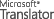 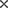 OriginalMember Contact Information:Officer/Committee Member oficial /Miembro del Comite     Basketball  Concessions / Concesiones de baloncesto     Fundraising  / Recaudación de fondos                                      Volleyball Concessions / Concesiones de voleibol           Publicity/Historian /Publicidad/historiador                             Senior Scholarships / Becas para los Graduados            Senior Recognition / Reconocimiento de los Graduados        Promotional Items /Artículos promocionales                  Chaperones/ Acompañantes                                                      Band Banquet / Banquete de banda                                 Recruiting / Reclutamiento                                                        Travel Meals/ Comidas para los viajes                            